OFÍCIO/SJC Nº 0050/2020                                                                        Em 6 de fevereiro de 2020AoExcelentíssimo SenhorTENENTE SANTANAVereador e Presidente da Câmara Municipal de AraraquaraRua São Bento, 887 – Centro14801-300 - ARARAQUARA/SPSenhor Presidente:Nos termos da Lei Orgânica do Município de Araraquara, encaminhamos a Vossa Excelência, a fim de ser apreciado pelo nobre Poder Legislativo, o incluso Projeto de Lei que dispõe sobre a abertura de um crédito adicional suplementar até o limite de R$ 105.400,00 (cento e cinco mil e quatrocentos reais), e dá outras providências.  A abertura de crédito ora proposta objetiva possibilitar a execução orçamentária de recursos financeiros a serem repassados pelo Fundo Nacional de Saúde ao Fundo Municipal de Saúde, através do Programa de Informatização das Unidades Básicas de Saúde – Informatiza APS, do Ministério da Saúde, implantado pela Portaria MS/GM nº 2.983/2019 (anexada), durante o exercício de 2020.O referido programa prevê o repasse de R$ 1.700,00 (um mil e setecentos reais) por equipe de Estratégia de Saúde da Família (ESF) que estejam informatizadas – pelo programa, considera-se informatizada a ESF que mantenha atualizado e encaminhe para os bancos de dados nacionais o “Prontuário Eletrônico do Cidadão – PEC”.  As 31 (trinta e uma) ESFs do Município já realizam tal procedimento desde o início de 2019.Em assim sendo, o município de Araraquara credenciou e teve habilitadas suas ESFs no final do exercício de 2019 (já tendo ocorrido o repasse das competências referentes a novembro e a dezembro de 2019 ainda no final de dezembro do ano passado – comprovante de repasses anexado). Por conta de estarmos em recesso administrativo nesta época, bem como de a Câmara Municipal de Araraquara vivenciar, em tal período, o recesso parlamentar, não foi possível solicitar crédito para suplementação dos recursos financeiros repassados.Assim, tendo em vista as finalidades a que o Projeto de Lei se destina, entendemos estar plenamente justificada a presente propositura que, por certo, irá merecer a aprovação desta Casa de Leis.Por julgarmos esta propositura como medida de urgência, solicitamos seja o presente Projeto de Lei apreciado dentro do menor prazo possível, nos termos do art. 80 da Lei Orgânica do Município de Araraquara.Valemo-nos do ensejo para renovar-lhe os protestos de estima e apreço.Atenciosamente, EDINHO SILVA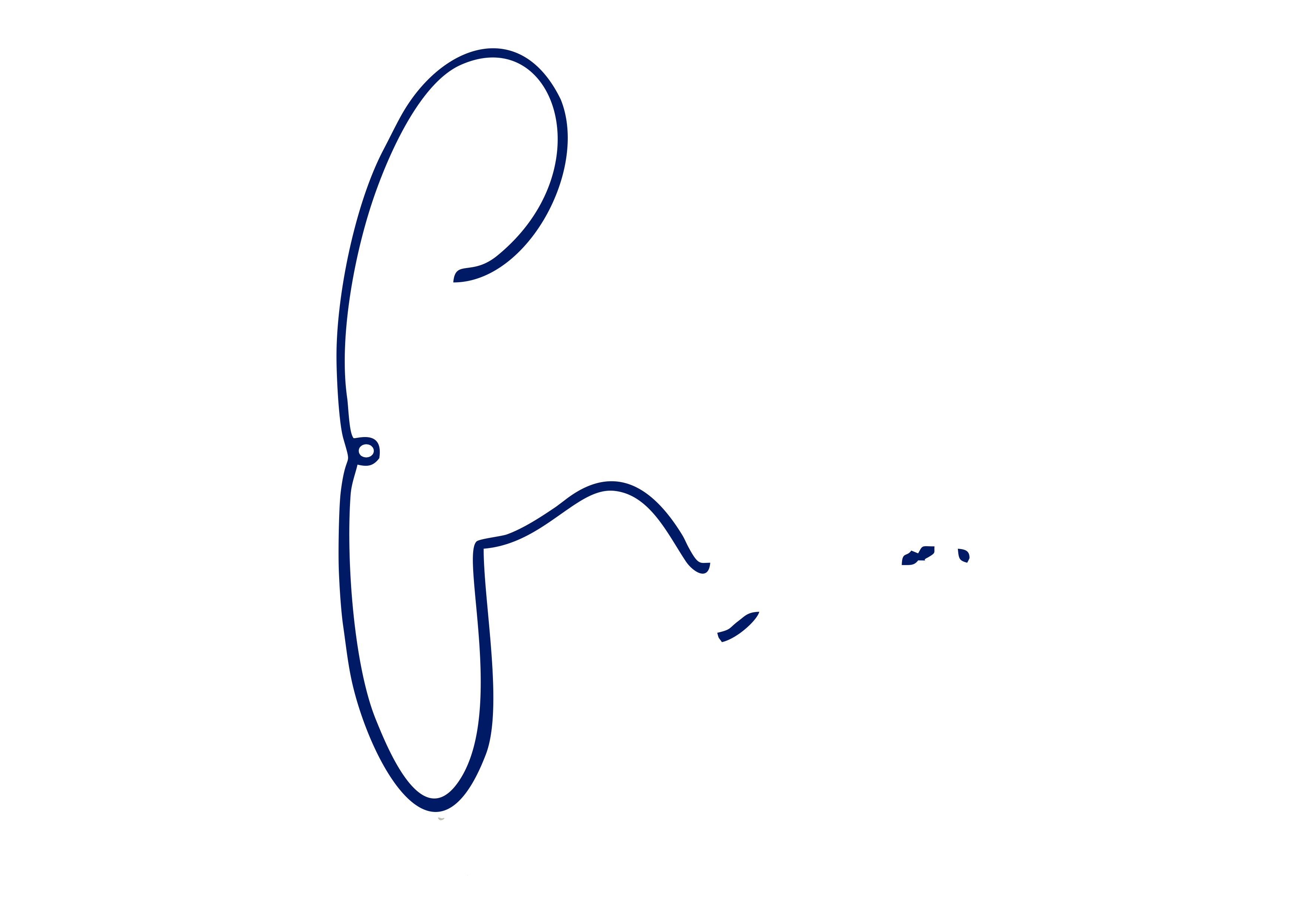 Prefeito MunicipalPROJETO DE LEI NºDispõe sobre a abertura de crédito adicional suplementar, e dá outras providências.Art. 1º Fica o Poder Executivo autorizado a abrir um crédito adicional suplementar, até o limite de R$ 105.400,00 (cento e cinco mil e quatrocentos reais), para atender a manutenção das Unidades Básicas de Saúde, conforme demonstrativo abaixo:Art. 2º O crédito autorizado no art. 1º desta lei será coberto por meio de superávit financeiro apurado no exercício anterior, de recursos vinculados à saúde, transferidos pelo Fundo Nacional de Saúde ao Fundo Municipal de Saúde em 24 e em 31 de dezembro de 2019, decorrentes do Programa de Informatização das Unidades Básicas de Saúde do Ministério da Saúde, nos termos do inciso I do § 1º e do § 2º do art. 43, c/c o art. 73, todos da Lei Federal nº 4.320, de 17 de março de 1964.Art. 3º Fica incluso o presente crédito adicional suplementar na Lei nº 9.138, de 29 de novembro de 2017 (Plano Plurianual - PPA), na Lei nº 9.645, de 16 de julho de 2019 (Lei de Diretrizes Orçamentárias - LDO) e na Lei nº 9.844, de 17 de dezembro de 2019 (Lei Orçamentária Anual - LOA).Art. 4º Esta lei entra em vigor na data de sua publicação. PAÇO MUNICIPAL “PREFEITO RUBENS CRUZ”, 6 de fevereiro de 2020.EDINHO SILVAPrefeito Municipal02PODER EXECUTIVOPODER EXECUTIVOPODER EXECUTIVOPODER EXECUTIVO02.09SECRETARIA MUNICIPAL DE SAÚDESECRETARIA MUNICIPAL DE SAÚDESECRETARIA MUNICIPAL DE SAÚDESECRETARIA MUNICIPAL DE SAÚDE02.09.01FUNDO MUNICIPAL DE SAÚDEFUNDO MUNICIPAL DE SAÚDEFUNDO MUNICIPAL DE SAÚDEFUNDO MUNICIPAL DE SAÚDEFUNCIONAL PROGRAMÁTICAFUNCIONAL PROGRAMÁTICAFUNCIONAL PROGRAMÁTICAFUNCIONAL PROGRAMÁTICAFUNCIONAL PROGRAMÁTICA1010Saúde10.30110.301Atenção Básica10.301.007910.301.0079Saúde Mais Perto de Você: ampliando acesso e qualidade na Atenção Primária à Saúde10.301.0079.210.301.0079.2Atividade10.301.0079.2.17410.301.0079.2.174Manutenção das atividades/ações/serviços de Atenção Primária em Saúde - APSR$105.400,00CATEGORIA ECONÔMICACATEGORIA ECONÔMICACATEGORIA ECONÔMICACATEGORIA ECONÔMICACATEGORIA ECONÔMICA3.3.90.39Outros serviços de Terceiros Pessoa JurídicaOutros serviços de Terceiros Pessoa JurídicaR$105.400,00FONTE DE RECURSOFONTE DE RECURSO05 – Transferências e Convênios Federais - Vinculados05 – Transferências e Convênios Federais - Vinculados05 – Transferências e Convênios Federais - Vinculados